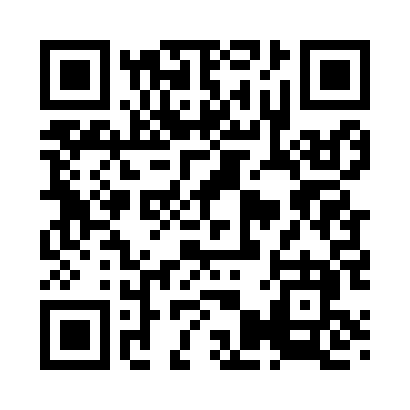 Prayer times for West Sandgate, Vermont, USAMon 1 Jul 2024 - Wed 31 Jul 2024High Latitude Method: Angle Based RulePrayer Calculation Method: Islamic Society of North AmericaAsar Calculation Method: ShafiPrayer times provided by https://www.salahtimes.comDateDayFajrSunriseDhuhrAsrMaghribIsha1Mon3:305:1712:575:028:3610:242Tue3:315:1812:575:028:3610:233Wed3:325:1912:575:028:3610:234Thu3:335:1912:585:028:3610:225Fri3:345:2012:585:028:3510:216Sat3:355:2112:585:028:3510:217Sun3:365:2112:585:028:3510:208Mon3:375:2212:585:028:3410:199Tue3:385:2312:585:028:3410:1810Wed3:395:2312:585:028:3310:1711Thu3:405:2412:595:028:3310:1712Fri3:415:2512:595:028:3210:1613Sat3:435:2612:595:028:3210:1514Sun3:445:2712:595:028:3110:1315Mon3:455:2712:595:028:3010:1216Tue3:465:2812:595:028:3010:1117Wed3:485:2912:595:028:2910:1018Thu3:495:3012:595:028:2810:0919Fri3:505:3112:595:018:2710:0820Sat3:525:3212:595:018:2610:0621Sun3:535:3312:595:018:2610:0522Mon3:555:3412:595:018:2510:0423Tue3:565:351:005:008:2410:0224Wed3:585:361:005:008:2310:0125Thu3:595:371:005:008:229:5926Fri4:015:381:005:008:219:5827Sat4:025:391:004:598:209:5628Sun4:045:4012:594:598:199:5529Mon4:055:4112:594:598:179:5330Tue4:075:4212:594:588:169:5131Wed4:085:4312:594:588:159:50